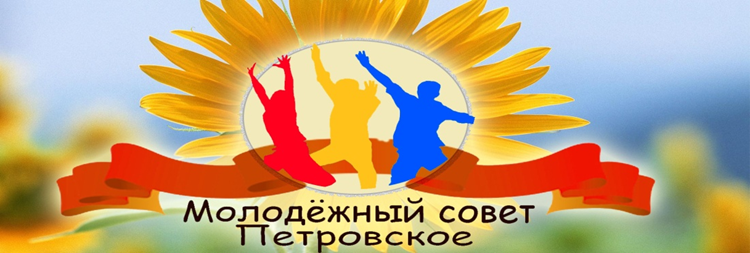 СоставМолодежного совета при администрации СП Петровский сельсовет муниципального района Ишимбайский район Республики БашкортостанМорозова Ольга - председатель Молодежного Совета, глава администрации СП Петровский сельсовет, образование высшее, специальность государственное муниципальное управление;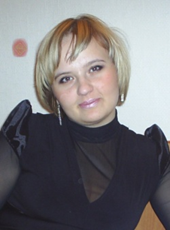 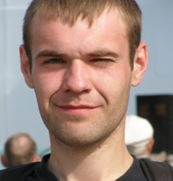      Котов Вячеслав - заместитель председателя Молодежного Совета, преподаватель информатики ГОУ НПО ПУ-88,образование высшее, специальность преподаватель информатики;                                                                  Абдрахманова Раушания– секретарь Молодежного Совета,        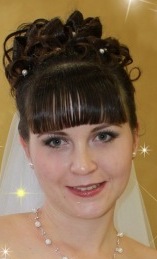 индивидуальный предприниматель, образование высшее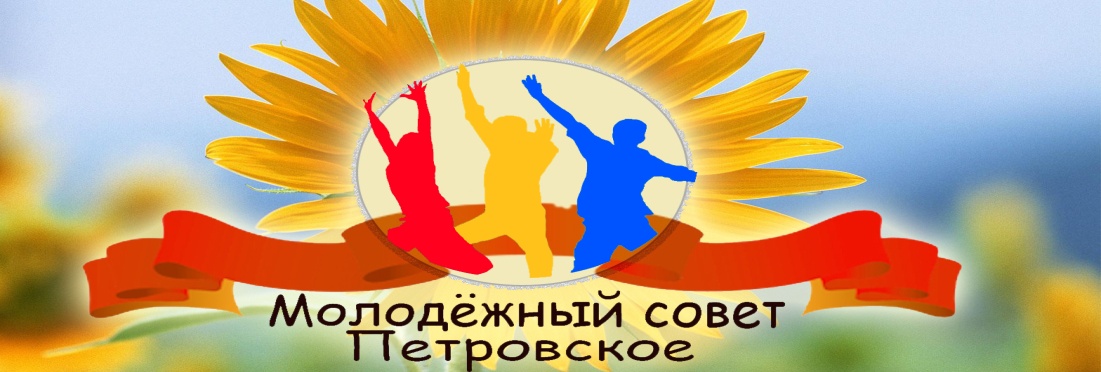 Члены Молодежного Совета:Абдрахманов Фанзиль - член Молодежного Совета, инженер электрик ООО «БашРэс» с.ПетровскоеМорозов Алексей – член Молодежного Совета, начальник электролаборатории ООО «Экомакс» г.СтерлитамакНафиков Рушан- член Молодежного Совета, индивидуальный предпринимательНафикова Резеда - член Молодежного Совета, фельдшер скорой помощи г.ИшимбайЦыбина Елена - член Молодежного Совета, специалист администрации АСП Петровский сельсоветИшмухаметов Радик - член Молодежного Совета,  пожарник   в ОПЧ-149, ГУ-14 С.Петровское